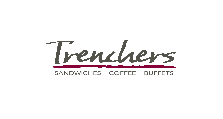 FEEDBACK FORMTRENCHES WOULD LIKE TO THANK YOU FOR USING US.  WE WOULD APPRECIATE SOME OF YOUR FEEDBACK.  PLEASE CIRCLE AND LEAVE US A COMMENT.5 - Excellent 	    4 – Good 	    3 – Average             2 – Poor             1 – Very Poor FOOD 					5	4	3	2	1Variety 				5	4	3	2	1Quality 				5	4	3	2	1	Presentation 				5	4	3	2	1	Taste 					5	4	3	2	1	Serving portions 			5	4	3	2	1	Value for money 			5	4	3	2	1	SERVICE				5	4	3	2	1		Timeliness 				5	4	3	2	1		Friendliness of staff 			5	4	3	2	1		Knowledgeability 			5	4	3	2	1	OTHER COMMENTS: